.В соответствии с Федеральным законом от 27.07.2010  № 210-ФЗ «Об  организации предоставления государственных и муниципальных услуг»п о с т а н о в л я е т:1. Внести  в постановление администрации Эльбарусовского сельского поселения Мариинско-Посадского района Чувашской Республики от 14.09.2017 № 83 « Об утверждении административного регламента по предоставлению муниципальной услуги «Выдача копий архивных документов подтверждающих право на владение землей» администрацией Эльбарусовского сельского поселения Мариинско-Посадского района»следующие изменения: пункт 2.7 административного регламента изложить в следующей редакции:«Заявитель получает на свой запрос письменный ответ по существу поставленных в нем вопросов, за исключением следующих случаев:- если ответ по существу поставленного в запросе вопроса не может быть дан без разглашения сведений, составляющих государственную или иную охраняемую федеральным законом тайну (гражданину, направившему запрос, сообщается о невозможности дать ответ по существу поставленного в нем вопроса в связи с недоступностью разглашения указанных сведений);- если в запросе содержится вопрос, на который ему многократно давались письменные ответы по существу и в запросе не приводятся новые доводы и обстоятельства (гражданину, направившему запрос, сообщается о данном решении);- текст запроса содержит нецензурные либо оскорбительные выражения, угрозы жизни, здоровью и имуществу должностного лица, а также членов его семьи (гражданину, направившему запрос, сообщается о недопустимости злоупотребления правом).Основанием для приостановления исполнения запроса, либо отказа выдачи архивной справки, архивной выписки, архивной копии является отсутствие документов, указанных в п. 2.5.»     в пункте 5.4, раздела 5 административного регламента добавить абзац :По результатам досудебного (внесудебного) обжалования могут быть приняты следующие решения:-	о признании жалобы обоснованной и устранение выявленных нарушений.-	о признании жалобы необоснованной с направлением заинтересованному лицу мотивированного отказа в удовлетворении жалобы.В случае установления в ходе или по результатам рассмотрения жалобы признаков состава административного правонарушения или преступления, должностное лицо, наделенное полномочиями по рассмотрению жалоб, незамедлительно направляет имеющиеся материалы в органы прокуратуры.2. Контроль за выполнением настоящего постановления оставляю за собой.	3. Настоящее постановление вступает в силу со дня его подписания и подлежит официальному опубликованию.Глава Эльбарусовскогосельского поселения                                                                      О.В.ГеронтьеваЧĂВАШ РЕСПУБЛИКИСĚнт ĚрвĂрри РАЙОНĚ 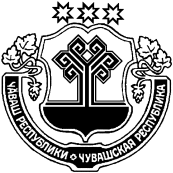 ЧУВАШСКАЯ РЕСПУБЛИКА МАРИИНСКО-ПОСАДСКИЙ РАЙОН  ХУРАКАССИ  ПОСЕЛЕНИЙĚН ЯЛ ХУТЛĂХĚ ЙЫШĂНУ« 28  » авӑн 2017   №87Хуракасси ялěАДМИНИСТРАЦИЯЭЛЬБАРУСОВСКОГО  СЕЛЬСКОГОПОСЕЛЕНИЯ ПОСТАНОВЛЕНИЕ« 28  » сентября 2017   № 87деревня ЭльбарусовоО внесении изменений в постановление администрации Эльбарусовского сельского поселения Мариинско-Посадского района Чувашской Республики от 14.09.2017 № 83 «  Об утверждении административного регламента по предоставлению муниципальной услуги «Выдача копий архивных документов подтверждающих право на владение землей» администрацией Эльбарусовского сельского поселения Мариинско-Посадского района»